В целях реализации части 3 статьи 17 Закона Липецкой области «Об областном бюджете на 2021 год и на плановый период 2022 и 2023 годов» приказываю:1. Утвердить Порядок подтверждения в 2021 году потребности в остатках средств областного бюджета на начало текущего финансового года согласно приложению.2. Отделу финансирования отраслей социальной сферы управления финансов области (Скопинцева О.А.) обеспечить публикацию настоящего приказа в газете «Липецкая газета», в информационно-телекоммуникационной сети «Интернет» на официальном интернет-портале правовой информации (www.pravo.gov.ru), на официальном сайте администрации Липецкой области и интернет-портале бюджетной системы Липецкой области в течение 10 календарных дней со дня подписания настоящего приказа.Заместитель главы администрации области –начальник управления финансов		                                   В.М. ЩеглеватыхПорядокподтверждения в 2021 году потребности в остатках средств областного бюджета на начало текущего финансового года 1. Настоящий Порядок устанавливает процедуру подтверждения в 2021 году главными распорядителями средств областного бюджета (далее - главные распорядители) потребности в остатках средств областного бюджета на начало текущего финансового года, направленных на увеличение:бюджетных ассигнований на оплату заключенных от имени Липецкой области государственных контрактов на поставку товаров, выполнение работ, оказание услуг (далее – государственных контрактов), подлежавших в соответствии с условиями этих государственных контрактов оплате в 2020 году;бюджетных ассигнований на предоставление из областного бюджета местным бюджетам субсидий и иных межбюджетных трансфертов, имеющих целевое назначение (далее - межбюджетные трансферты), предоставление которых в 2020 году осуществлялось в пределах суммы, необходимой для оплаты денежных обязательств получателей средств местного бюджета, источником финансового обеспечения которых являлись указанные межбюджетные трансферты;бюджетных ассигнований на предоставление из областного бюджета субсидий юридическим лицам (далее - субсидии), предоставление которых в 2020 году осуществлялось в пределах суммы, необходимой для оплаты денежных обязательств получателей субсидии, источником финансового обеспечения которых являлись указанные субсидии.2. В целях подтверждения потребности в остатках средств областного бюджета главные распорядители до 1 февраля текущего года формируют и направляют в управление финансов Липецкой области (далее - управление финансов): - информацию о неиспользованных на 1 января 2021 года бюджетных ассигнованиях областного бюджета на оплату государственных контрактов, подлежавших в соответствии с условиями этих государственных контрактов оплате в 2020 году, по форме согласно приложению 1 к настоящему Порядку;- информацию о неиспользованных на 1 января 2021 года бюджетных ассигнованиях областного бюджета, предоставленных в 2020 году местным бюджетам в рамках межбюджетных трансфертов, предоставление которых в 2020 году осуществлялось в пределах суммы, необходимой для оплаты денежных обязательств получателей средств местного бюджета, источником финансового обеспечения которых являлись указанные межбюджетные трансферты, с учетом сведений, предоставленных органами местного самоуправления, по форме согласно приложению 2 к настоящему Порядку;предложения о направлении в 2021 году остатков средств областного бюджета на увеличение бюджетных ассигнований на предоставление местным бюджетам межбюджетных трансфертов (далее - предложения);- информацию о неиспользованных на 1 января 2021 года бюджетных ассигнованиях областного бюджета, предоставленных в 2020 году юридическим лицам, предоставление которых в 2020 году осуществлялось в пределах суммы, необходимой для оплаты денежных обязательств получателей субсидии, источником финансового обеспечения которых являлись указанные субсидии, по форме согласно приложению 3 к настоящему Порядку.3. Управление финансов рассматривает представленную информацию и предложения главных распорядителей в течение 5 рабочих дней со дня поступления и по итогам рассмотрения, в случае согласования, вносит в установленном порядке изменения в сводную бюджетную роспись областного бюджета в целях увеличения бюджетных ассигнований, предусмотренных главному распорядителю на оплату государственных контрактов, предоставление из областного бюджета местным бюджетам межбюджетных трансфертов, предоставление субсидии юридическим лицам.4. Увеличение бюджетных ассигнований осуществляется в объеме, не превышающем сумму остатка неиспользованных на 1 января 2021 года бюджетных ассигнований на оплату государственных контрактов, на предоставление из областного бюджета местным бюджетам межбюджетных трансфертов, предоставление субсидии юридическим лицам.5. Управление финансов не согласовывает представленную главными распорядителями информацию в случае представления документов не в полном объеме или недостоверных сведений, о чем уведомляет главного распорядителя в срок, установленный в пункте 3 настоящего Порядка.6. Лимиты бюджетных обязательств в объеме бюджетных ассигнований областного бюджета, увеличенных в соответствии с пунктом 4 настоящего Порядка, подлежат доведению главным распорядителям в течение одного рабочего дня со дня издания приказа о внесении изменений в сводную бюджетную роспись на лицевой счет получателя средств, открытый в соответствии с приказом управления финансов от 21 декабря 2010 года № 139 «О порядках открытия и ведения лицевых счетов управлением финансов Липецкой области».Информацияо неиспользованных на 1 января 2021 года бюджетных ассигнованиях областного бюджета на оплату государственных контрактов, подлежавших в соответствии с условиями этих государственных контрактов оплате в 2020 годуЕдиница измерения: руб. (с точностью до второго десятичного знака)«___» __________________ 20___ г.Согласовано:«___» __________________ 20___ г.* указывается значение уровня софинансирования расходного обязательства области в соответствии с условиями предоставления межбюджетного трансферта из федерального бюджета Информацияо неиспользованных на 1 января 2021 года бюджетных ассигнованиях областного бюджета, предоставленных в 2020 году местным бюджетам в рамках межбюджетных трансфертов, предоставление которых в 2020 году осуществлялось в пределах суммы, необходимой для оплаты денежных обязательств получателей средств местного бюджета, источником финансового обеспечения которых являлись указанные межбюджетные трансфертыЕдиница измерения: руб. (с точностью до второго десятичного знака) «___» __________________ 20___ г.Согласовано:«___» __________________ 20___ г.* указывается значение уровня софинансирования расходного обязательства области в соответствии с условиями предоставления межбюджетного трансферта из федерального бюджета Информацияо неиспользованных на 1 января 2021 года бюджетных ассигнованиях областного бюджета, предоставленных в 2020 году юридическим лицам, предоставление которых в 2020 году осуществлялось в пределах суммы, необходимой для оплаты денежных обязательств получателей субсидии, источником финансового обеспечения которых являлись указанные субсидииЕдиница измерения: руб. (с точностью до второго десятичного знака)«___» __________________ 20___ г.Согласовано:«___» __________________ 20___ г.* указывается значение уровня софинансирования расходного обязательства области в соответствии с условиями предоставления межбюджетного трансферта из федерального бюджета 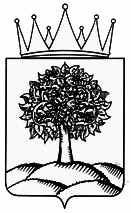 УПРАВЛЕНИЕ ФИНАНСОВ ЛИПЕЦКОЙ ОБЛАСТИУПРАВЛЕНИЕ ФИНАНСОВ ЛИПЕЦКОЙ ОБЛАСТИУПРАВЛЕНИЕ ФИНАНСОВ ЛИПЕЦКОЙ ОБЛАСТИУПРАВЛЕНИЕ ФИНАНСОВ ЛИПЕЦКОЙ ОБЛАСТИП Р И К А ЗП Р И К А ЗП Р И К А ЗП Р И К А Зг. Липецкг. Липецкг. Липецкг. Липецк12.01.2021г.№1О Порядке подтверждения в 2021 году потребности в остатках средств областного бюджета на начало текущего финансового года О Порядке подтверждения в 2021 году потребности в остатках средств областного бюджета на начало текущего финансового года Приложение к приказу управления финансов Липецкой области «О Порядке подтверждения в 2021 году потребности в остатках средств областного бюджета на начало текущего финансового года»Приложение 1 к Порядку подтверждения в 2021 году потребности в остатках средств областного бюджета на начало текущего финансового года Наименование направления расходовГлавный распорядитель средств областного бюджетаГосударственный заказчик (наименование)Государственный контрактГосударственный контрактГосударственный контрактГосударственный контрактГосударственный контрактГосударственный контрактГосударственный контрактГосударственный контрактГосударственный контрактБюджетное обязательствоБюджетное обязательствоБюджетное обязательствоУровень софинансирования расходного обязательства области*, %Сумма, в пределах которой главному распорядителю средств областного бюджета могут быть увеличены бюджетные ассигнования 2021 годаСумма, в пределах которой главному распорядителю средств областного бюджета могут быть увеличены бюджетные ассигнования 2021 годаГосударственный заказчик (наименование)номердатасуммакод по БКкод по БКкод по БКкод по БКкод по БКкод по БКучетный номернеиспользованный остаток на 1 января 2021 годанеиспользованный остаток на 1 января 2021 годаУровень софинансирования расходного обязательства области*, %Сумма, в пределах которой главному распорядителю средств областного бюджета могут быть увеличены бюджетные ассигнования 2021 годаСумма, в пределах которой главному распорядителю средств областного бюджета могут быть увеличены бюджетные ассигнования 2021 годаГосударственный заказчик (наименование)номердатасуммаглавыраздела, подразделацелевой статьицелевой статьицелевой статьивида расходовучетный номернеиспользованный остаток на 1 января 2021 годанеиспользованный остаток на 1 января 2021 годаУровень софинансирования расходного обязательства области*, %Сумма, в пределах которой главному распорядителю средств областного бюджета могут быть увеличены бюджетные ассигнования 2021 годаСумма, в пределах которой главному распорядителю средств областного бюджета могут быть увеличены бюджетные ассигнования 2021 года123456777891010111212ВсегоВсегоВсегоВсегоВсегоВсегоВсегоВсегоВсегоВсегоВсегоВсегоВсегоВсегоРуководитель органа исполнительной власти областиРуководитель органа исполнительной власти областиРуководитель органа исполнительной власти областиРуководитель органа исполнительной власти областиРуководитель органа исполнительной власти областиРуководитель органа исполнительной власти областиРуководитель органа исполнительной власти области(подпись)(подпись)(подпись)(расшифровка)(расшифровка)(расшифровка)Заместитель главы администрации области – начальник управления финансов (подпись)(расшифровка)Приложение 2 к Порядку подтверждения в 2021 году потребности в остатках средств областного бюджета на начало текущего финансового года Наименование направления расходовГлавный распорядитель средств областного бюджетаНаименование муниципального образованияСоглашение о предоставлении из областного бюджета местному бюджету межбюджетного трансферта (субсидии и иные межбюджетные трансферты, имеющие целевое назначение)Соглашение о предоставлении из областного бюджета местному бюджету межбюджетного трансферта (субсидии и иные межбюджетные трансферты, имеющие целевое назначение)Соглашение о предоставлении из областного бюджета местному бюджету межбюджетного трансферта (субсидии и иные межбюджетные трансферты, имеющие целевое назначение)Соглашение о предоставлении из областного бюджета местному бюджету межбюджетного трансферта (субсидии и иные межбюджетные трансферты, имеющие целевое назначение)Соглашение о предоставлении из областного бюджета местному бюджету межбюджетного трансферта (субсидии и иные межбюджетные трансферты, имеющие целевое назначение)Соглашение о предоставлении из областного бюджета местному бюджету межбюджетного трансферта (субсидии и иные межбюджетные трансферты, имеющие целевое назначение)Муниципальный заказчик (наименование)Муниципальный контрактМуниципальный контрактМуниципальный контрактМуниципальный контрактМуниципальный контрактМуниципальный контрактМуниципальный контрактБюджетное обязательствоБюджетное обязательствоУровень софинансирования расходного обязательства муниципального образования, %Уровень софинансирования расходного обязательства области*, %Сумма, в пределах которой главному распорядителю средств областного бюджета могут быть увеличены бюджетные ассигнования 2021 годаНаименование муниципального образованияномердатасуммакод по БКкод по БКкод по БКМуниципальный заказчик (наименование)номердатасуммакод по БКкод по БКкод по БКкод по БКучетный номернеиспользованный остаток на 1 января 2021 годаУровень софинансирования расходного обязательства муниципального образования, %Уровень софинансирования расходного обязательства области*, %Сумма, в пределах которой главному распорядителю средств областного бюджета могут быть увеличены бюджетные ассигнования 2021 годаНаименование муниципального образованияномердатасуммаглавыраздела, подразделацелевой статьиМуниципальный заказчик (наименование)номердатасуммаглавыраздела, подразделацелевой статьивида расходовучетный номернеиспользованный остаток на 1 января 2021 годаУровень софинансирования расходного обязательства муниципального образования, %Уровень софинансирования расходного обязательства области*, %Сумма, в пределах которой главному распорядителю средств областного бюджета могут быть увеличены бюджетные ассигнования 2021 года1234567891011121314151617181920ВсегоВсегоВсегоВсегоВсегоВсегоВсегоВсегоВсегоВсегоРуководитель органа исполнительной власти области(подпись)(расшифровка)Заместитель главы администрации области – начальник управления финансов (подпись)(расшифровка)Приложение 3 к Порядку подтверждения в 2021 году потребности в остатках средств областного бюджета на начало текущего финансового года Наименование направления расходовГлавный распорядитель средств областного бюджетаСоглашение о предоставлении из областного бюджета субсидии юридическим лицамСоглашение о предоставлении из областного бюджета субсидии юридическим лицамСоглашение о предоставлении из областного бюджета субсидии юридическим лицамКонтрактКонтрактКонтрактКонтрактКонтрактКонтрактКонтрактБюджетное обязательствоБюджетное обязательствоУровень софинансирования расходного обязательства области*, %Сумма, в пределах которой главному распорядителю средств областного бюджета могут быть увеличены бюджетные ассигнования 2021 годаномердатасумманомердатасуммакод по БКкод по БКкод по БКкод по БКучетный номернеиспользованный остаток на 1 января 2021 годаУровень софинансирования расходного обязательства области*, %Сумма, в пределах которой главному распорядителю средств областного бюджета могут быть увеличены бюджетные ассигнования 2021 годаномердатасумманомердатасуммаглавыраздела, подразделацелевой статьивида расходовучетный номернеиспользованный остаток на 1 января 2021 годаУровень софинансирования расходного обязательства области*, %Сумма, в пределах которой главному распорядителю средств областного бюджета могут быть увеличены бюджетные ассигнования 2021 года1234567891011121314ВсегоРуководитель органа исполнительной власти области(подпись)(расшифровка)Заместитель главы администрации области – начальник управления финансов (подпись)(расшифровка)